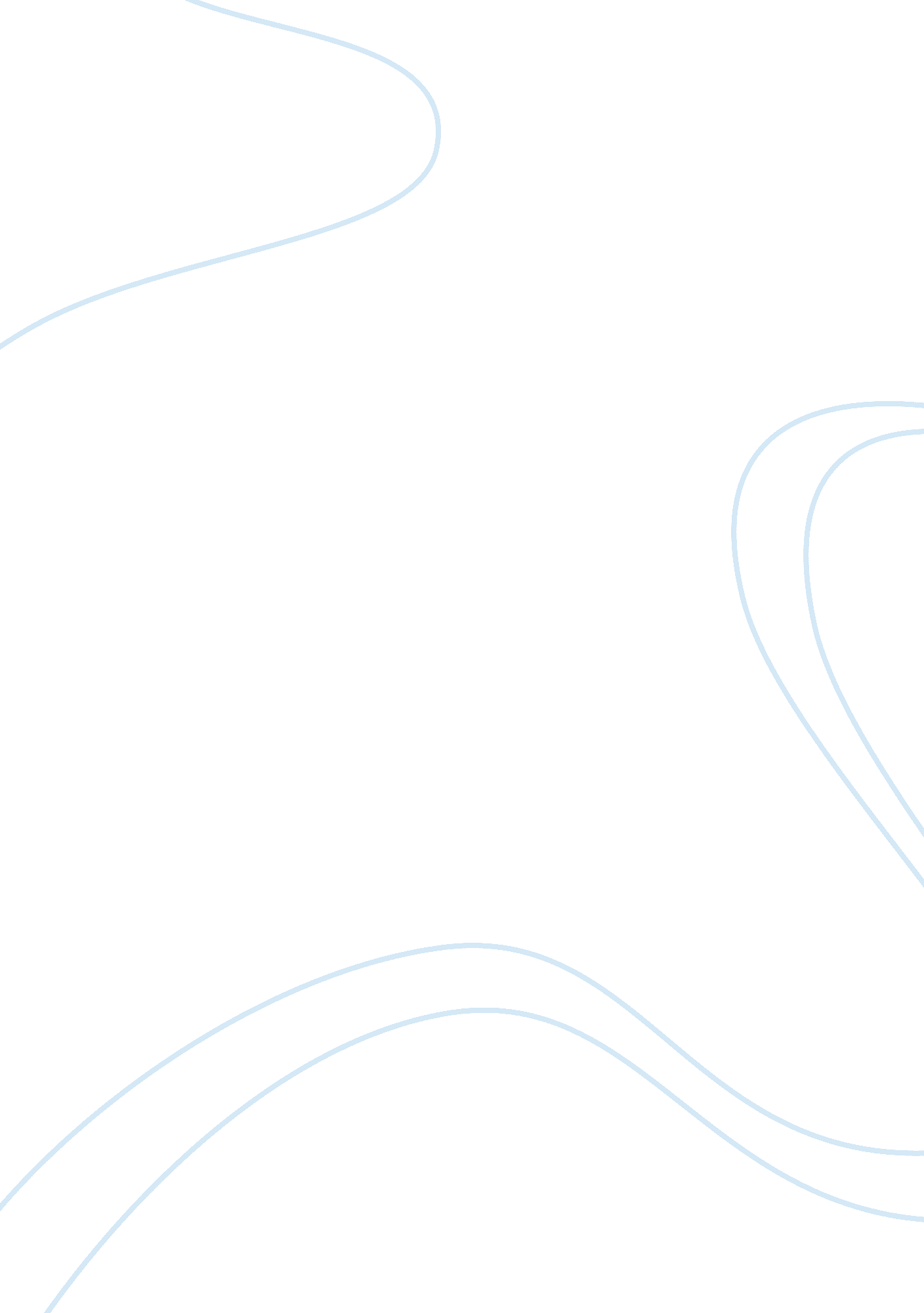 People love music course workLiterature, Russian Literature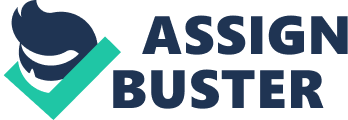 The Oslo based club, dubbed ‘ People Love Music,’ plays disco, soul and electro. The leader of this group, named People Love Music is the key player and is responsible on behalf of the plan. This form of music exhibits one of the rare kinds of art, the three genres of music of the PLM. In order to come up with this form of art, the artist develops logos from different colors and profiles and tries to fit them together. So as to come up with a brilliant show, the artist needs to merge the different logos with the colors in a systematic pattern. In order to create joy and décor in music, there are other additional elements, which act as a crossover in the music. By using his artistic and musical skills, the artist of this music has tried to build a creative and educative piece of work through his music. He has not only involved the use of art, but has also employed humor in his work, to make the listeners and viewers more anxious and yearn for more. Music is an interesting piece of art to encounter. It revitalizes the soul and makes one entertained. I have been able to learn a lot from music, especially from ‘ People Love Music’ pieces of work. Often the artist of any form of music would compose a piece, introduce a few fans to listen to it and then finally release it to the market. The work of People Love Music has inspired me in a great way and it’s also prudent that he has also influenced so many others, who have encountered this form of music. ‘ People Love Music’ has also created a form of music, which is unique and creates a sense of harmony and time in music. His work depicts a great time in the development of the current music, a phenomenon that has seen several developments in the later years. Reference ‘ Selected Works: People Love Music’ Retrieved on 1st, March 2010 from 